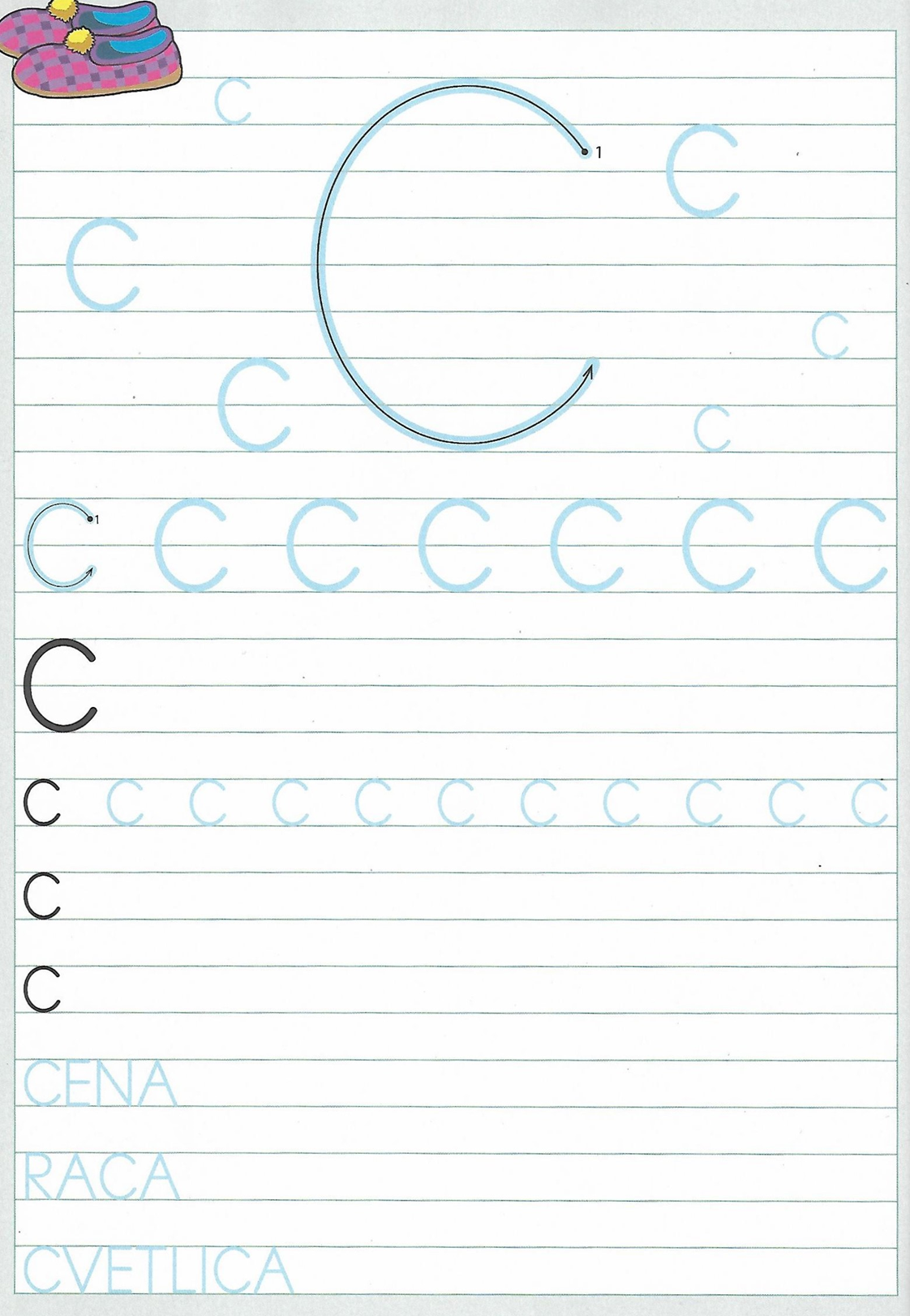 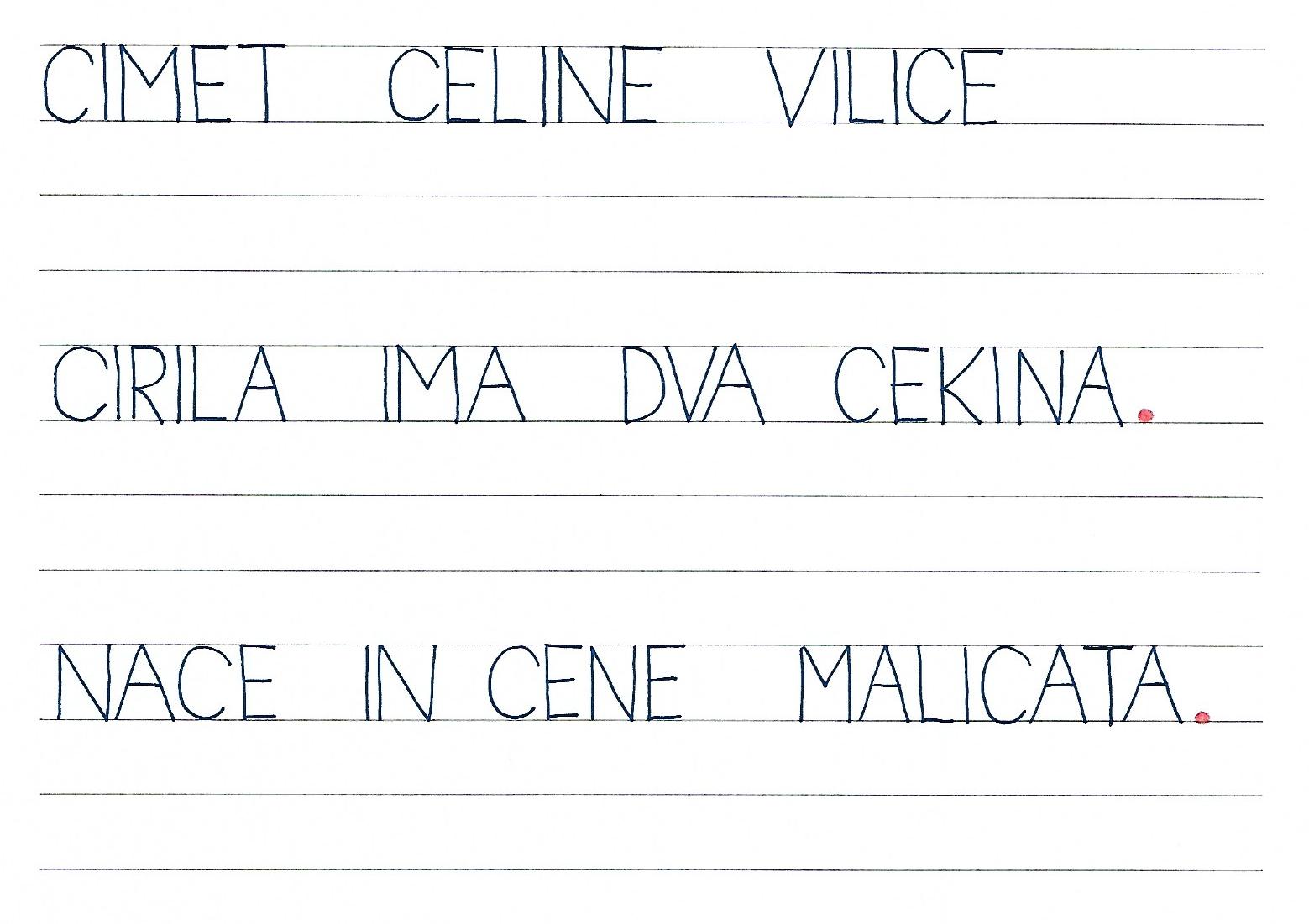 Pod ta zapis nalepi bralni list C.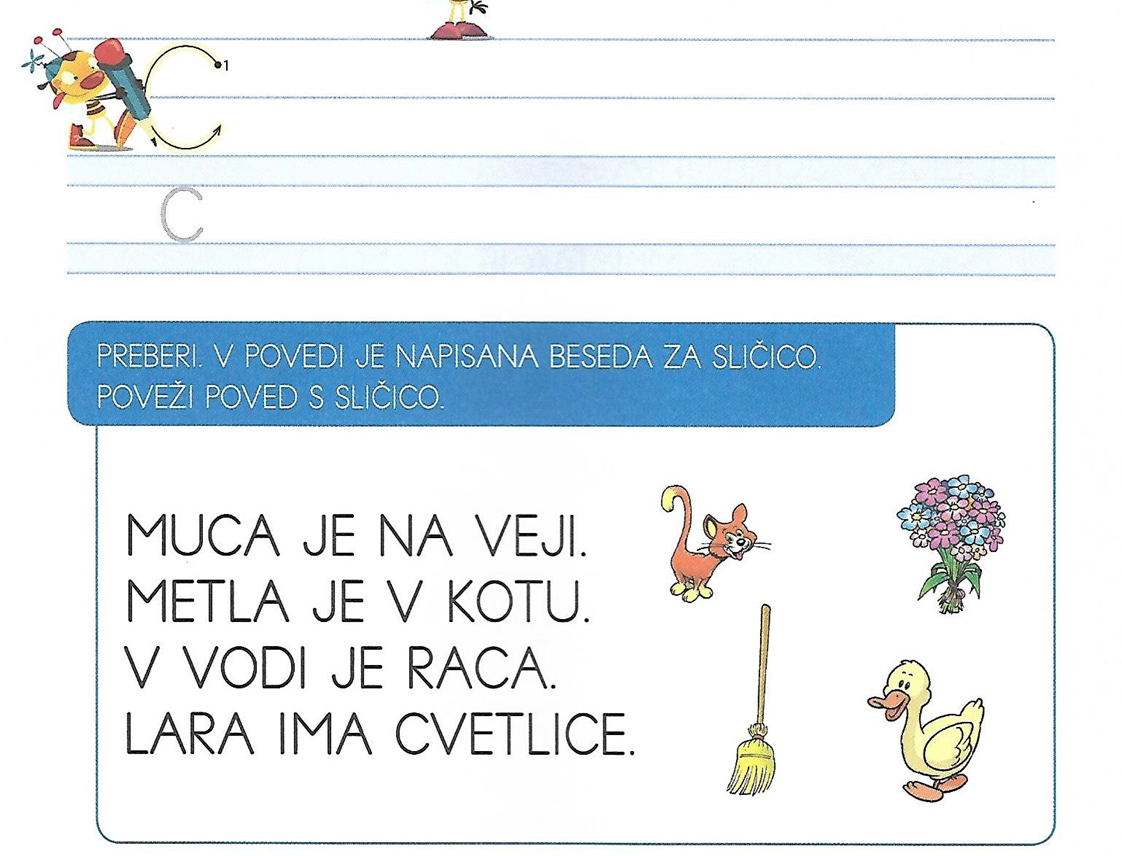 PRI POVEZOVANJU UPORABI ŠTIRI RAZLIČNE BARVICE.Zapis v zvezku ABC - torek, 24.3.2020Zapis v zvezku ABC - torek, 24.3.2020Reševanje nalog v belem DZ str. 38 - torek, 24.3.2020